№п/пФ.И.О. педагогаНазвание программыСрок реализацииВозраст детейКраткая характеристика программыЕстественнонаучная направленностьЕстественнонаучная направленностьЕстественнонаучная направленностьЕстественнонаучная направленностьЕстественнонаучная направленность1МалышеваОльгаСергеевна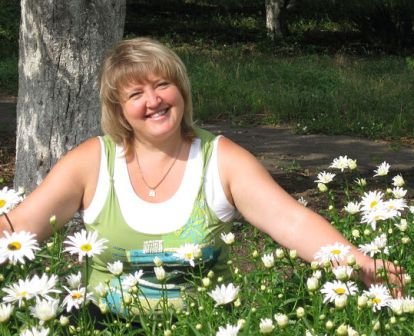 Образование высшее, первая категория«Многообразиезеленого мира»39-13Программа  будет содействовать воспитанникам  в выборе профессии, связанной с какой-либо отраслью биологической науки и с соответствующим профилем обучения. Основным содержанием программы является научная информация об особенности микроклимата в жилом интерьере, о видовом  многообразии, фитонцидных и лечебных свойствах, агротехнике растений, используемых в озеленении.